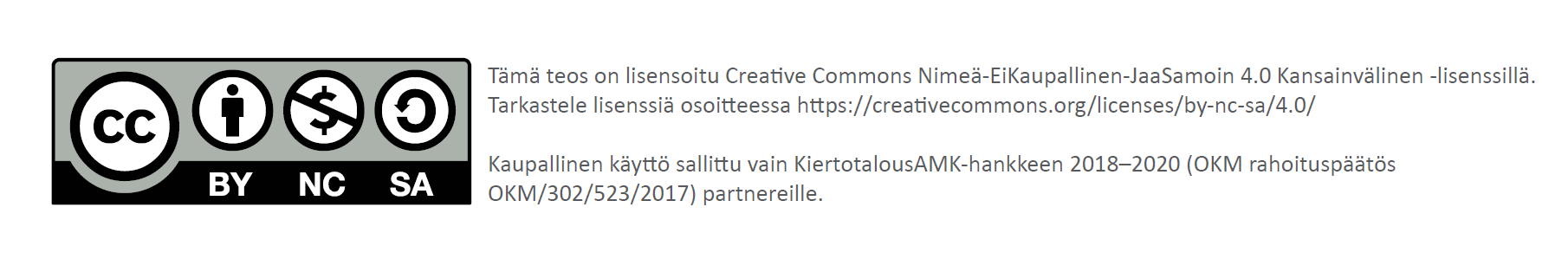 Viljelykierto: tehtäväViherlannoituskasvitOpiskelijat muodostavat parit. (Voi olla yksilötehtäväkin.) Parit valitsevat seuraavasta listasta 3 kasvia. Jokaiselle parille eri kasvit.italianraiheinävihantarehu-/rehuhernehärkäpapusinimailanenvalkomesikkäruisvirnavalkolupiinimuokkausretikka(-retiisi)Parit selvittävät miten kyseisiä kasveja käytetään viherlannoitus-, kerääjä- tai saneerauskasveina vastaten jokaisen kasvin kohdalta seuraaviin kysymyksiin:lyhyt kasvin kuvausmihin käytetään (viherlannoitus-/saneeraus-/kerääjäkasvi)minkä puutarhaviljelyn kasvin esikasvina tämä kasvi voisi ollakäytetäänkö kasvia yksinään vai sopiiko se seoksiin, ja jos sopii, niin mihinmitä ympäristökorvauksen ehtoja liittyy kyseisen kasvin käyttöönmikä on kasvin vaikutus maan rakenteeseen ja hiilensidontaanTyön tulokset esitetään muille ja lisätään Moodlen keskustelualueelle.